SURREY COUNTY NETBALL ASSOCIATION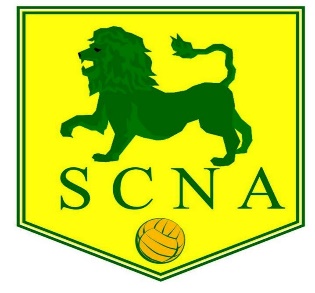 THE 90th ANNUAL GENERAL MEETING OF THE SURREY COUNTY NETBALL ASSOCIATION WILL BE HELD ON WEDNESDAY 7th JUNE 2022 AT PURLEY SPORTS CLUB at 7.30pm for refreshments and start of meeting at 8pm AGENDAPresident’s Welcome Opening AddressApologies for AbsenceMinutes of the Previous Annual General Meeting 8 June 2022 at Purley Sports ClubMatters ArisingReports from Executive Committee, Schools Section, Leagues including Junior leagues, NDOPresentation of Accounts for 2022/2023Membership fees for the season 2023/24Election of President, Vice President, and Officers (Chairman, Vice Chairman, Hon Secretary, Hon Treasurer, Membership Secretary/Asst Treasurer, County Officiating Lead, Assistant County Officiating Lead, Umpiring Mentoring Manager, Coaching Secretary, Communications/Publicity Secretary, County Safeguarding Officer, Regional Competition representative, Minuting Secretary, Schools Representative, County Performance Pathway Lead, Junior League Representative, Volunteer Officer, Diversity/Equalities Officer, County Resolution Lead)County League Presentation to winning club; and any proposed Rules changeSurrey Lions awards presentationsAny Other BusinessNominations for President, Vice President and Officers, and matters for ‘Any Other Business’ should be sent to Jackie Rowland at jbr51@hotmail.co.uk by FRIDAY 2nd June 2023.  ck/jbr5th April 2023